ГБУК «ЦБС для детей»Детская библиотека - филиал №7 им. Г.А. ЧеркашинаВиртуальное путешествие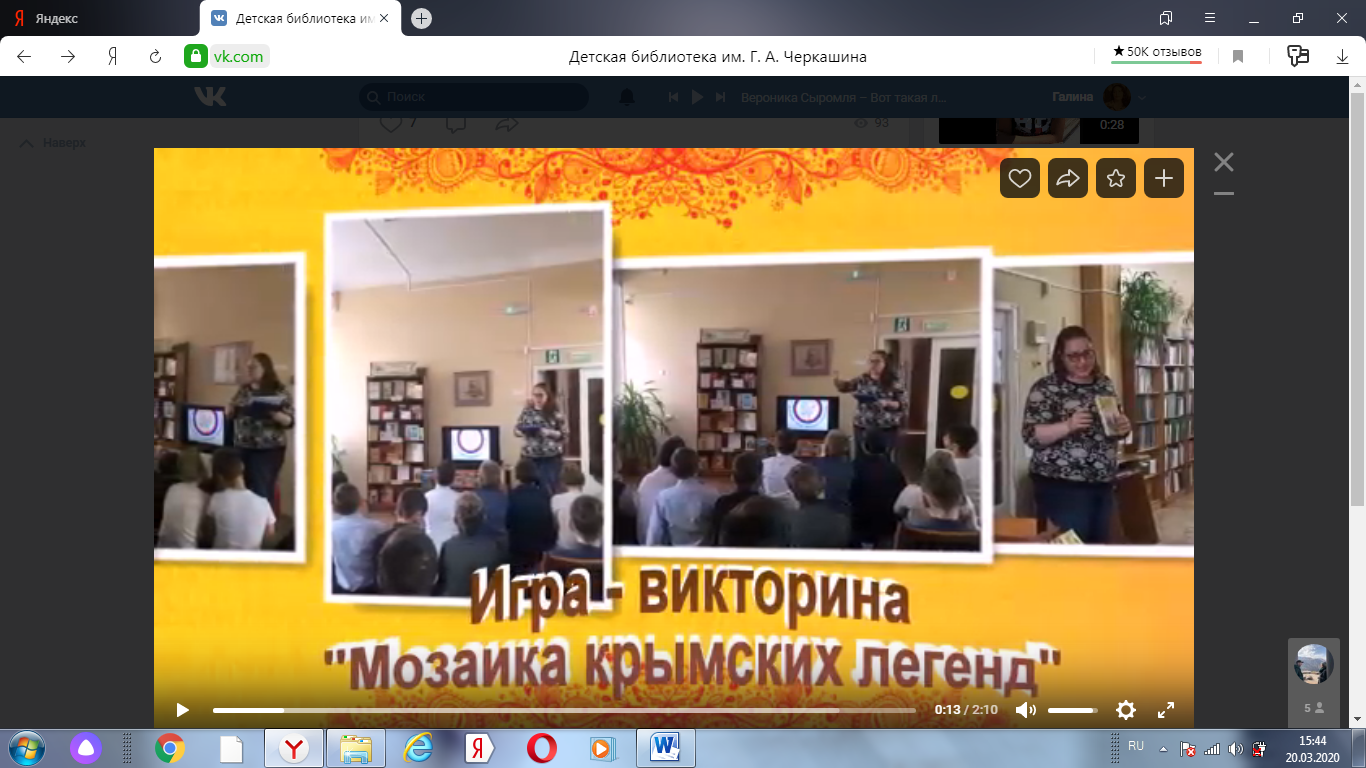 Сценарий подготовилабиблиотекарь Погребная Е. Л.Севастополь2020Подготовка мероприятияДоговориться с учителем 4 класса о проведении мероприятия, дать задание ребятам прочитать легенды и нарисовать рисунки.Изучить и подобрать ряд крымских легенд для мероприятия.Подготовить сценарий.Подготовить слайдовую презентацию.Оформить кн. в. «Мозаика крымских легенд».Проводить с читателями индивидуальные беседы у кн. выст. «Мозаика крымских легенд» и у СК отд. 84.2Провести мероприятие в день акции «Наши истоки. Читаем фольклор».Ход мероприятияСлайд 1 Международная акция «Наши истоки. Читаем фольклор»Слайд 2 Крым - уникальное место на Земном шаре. Когда-то на этом месте был океан. Но со временем изменился рельеф местности: появились горы, предгорья, степи, реки. Много тысячелетий назад зародилась здесь жизнь. Первыми появились гигантские растения, динозавры. Постепенно стали населять наш полуостров и люди.Одни народы приходили в этот благодатный край, другие исчезали, города меняли названия и население, менялся язык, на котором разговаривали люди. Греки сменялись генуэзцами, генуэзцы турками, татарами, украинцами, русскими. Каждый народ, который приходил, оставлял здесь свою часть культуры, создавал кусочек истории Крыма.Слайд 3 Чуть ли не каждый камень в Крыму овеян поэтическим сказанием. Легенды питала не только история Крыма, но и его оригинальная природа.Причудливые контуры скал, заросшие лесом теснины глубоких ущелий, таинственные провалы пещер нередко навевали фантастические образы и сюжеты.Все это порождало в народах желание создавать легенды и мифы о необъяснимых явлениях в природе, событиях, происходящих в Крыму и Черном море. Сегодня я предлагаю вам поразмышлять, какой смысл вкладывали люди в свои легенды. Ведь вы помните присказку " Сказка - ложь, да в ней намек, добрым молодцам урок".Слайд 4 Легенда (от лат. «чтение», «читаемое») — одна из разновидностей фольклора. Письменное предание о каких-либо исторических событиях или личностях.В широком смысле — недостоверное повествование о фактах реальной действительности.Главные герои рассказа — обычно герои в полном смысле слова, часто в событиях непосредственно участвуют боги и другие сверхъестественные силы. События в легенде нередко преувеличиваются, добавляется много вымысла. Поэтому учёные не считают легенды полностью достоверными историческими свидетельствами, не отрицая, впрочем, что в большинстве своём легенды основаны на реальных событиях.Ребята, а какие легенды Крыма вы знаете? (обсуждение рисунков)Демонстрация сборников легенд КрымаСлайд 5 Отгадайте загадкиПочки – липучие,
Листья – пахучие,
Плоды – летучие. (тополь)Под толстой красной кожурой,
Как в улье, деток целый рой.
Каждый их отведать рад,
Как зовут его?(гранат)Пирамидки эти елки
У них не колкие иголки
И красивы и стройны
Ёлку юга  назови?(кипарис)Знакомство с легендой «Тополь, гранат и кипарис». Чтение  легендыПонравилась вам легенда? Почему? О ком и о чём рассказала легенда?Какие средства выразительности использует автор, чтобы передать содержание легенды?Чему научила вас эта легенда?Слайд 6 Одна из красивейших подземных пещер Крыма Эмине-Баир-Хосар, которую также называют пещерой мамонтов, находится неподалеку от прославленной Мраморной пещеры. Мир узнал об этом удивительном месте еще в 1927 году, но доступ для туристов был открыт только в 1994.Поначалу вход в разветвленную систему подземных полостей представлял собой 16-метровый колодец, и специалистам пришлось искать обходные пути.Бригада спелеологов под командованием ученого Козлова пробила специальный тоннель, ведущий к системе пещер, а затем объединила залы друг с другом дополнительными проходами. Тоннели очистили, провели освещение и оборудовали дорожками с поручнями. Мамонтовой называется, так как были найдены остатки мамонтов. Легенда про Эмине-Баир-ХосарВ деревне у подножия Чатыр-Дага жила красавица Эмине. Была Эмине невестой чабана по имени Баир, после сбора урожая влюбленные собирались сыграть свадьбу. Но заприметили девушку и слуги Селяметхана . (Расхвалив хану красавицу, они заинтриговали хана. Но, узнав, что у девушки есть жених, Селяхметхан  решил избавиться от него хитростью: Пусть Баир докажет, что достоин красавицы: если он изведет племя вепрей, расплодившихся в горном лесу, maк и быть пусть женится на Эмине.". 'Услышав о воле властителя Крыма, Баир отправился в лес.  Выследив и подстрелив вожака вепрей, чабан помчался на вершину Чатыр-Дага, увлекая за собой стаю разъяренных кабанов. На  вершине конь Баира перелетел через глубокую воронку, а кабаны, ослепленные яростью, один за другим исчезли во тьме бездонной ямы. Решив отдохнуть после тяжкого дела, Баир лег отдохнуть. Проснулся ночью, позвал коня. Вдали раздалось тихое ржание. Шагнул Баир в ту сторону, поскользнулся и упал в колодец -хосар.Ночью конь Баира вернулся в деревню. Эмине решила отправиться на поиски Баира. Конь привел девушку к, колодцу, цепляясь за холодные уступы, спустилась Эмине в подземелье и нашла тело израненного Баира. перевязала она его раны и с большим трудом вытащила из колодца. В деревне Баир поправился, а вскоре и свадьбу с Эмине сыграл таинственную пещеру на Чатыр-Даге с тех пор люди стали называть 'Эмине- Баир- Хосар".Слайд 7 Арзы
На морском берегу, у подножия гор, 
Утопала в садах деревушка Мисхор. 
В скромной хижине здесь подрастала Арзы.
Тоньше был её стан виноградной лозы.
Очи были черней неба в летнюю ночь.
Словно розу, Абий холил юную дочь.
Вот уж к свадьбе антер вышивала Арзы, 
Не предчувствуя бед, приближенья грозы.
…Вечерело. Затих вдалеке муэнзин.
И накинув чадру, взяв любимый кувшин, 
Поспешила Арзы к роднику за водой,
Но… была  пленена она алчной рукой.
Деву продал пират, злобный Али-Баба, 
Падишаху в гарем…Как жестока судьба!
Там, в Стамбуле, аллах сына ей подарил, 
Но иссохла душа без родимой земли.
И однажды в Босфор с сыном бросилась мать,
Чтоб до Крыма доплыть и Мисхор увидать.
Но в русалку – увы! – превратилась Арзы. 
На щеке у нею след горючей слезы…ИСТОРИЯ ПАМЯТНИКАИзваяние с русалкой и младенцем установил в Мисхоре скульптор Амандус Адамсон (кстати, именно он автор знаменитого севастопольского Памятника затопленным кораблям). Он был так впечатлен легендой, что на собственные деньги сделал и установил памятник. Однако к русалочке, которая сегодня стоит на набережной, Адамсон руку не прикладывал. Это уже третья (а по некоторым данным даже четвертая) реинкарнация памятника. Предыдущие рано или поздно уносила с собой стихия. Однако благодаря подробным чертежам скульптора памятник раз за радом восстанавливали.Слайд 8 Отгадайте ребус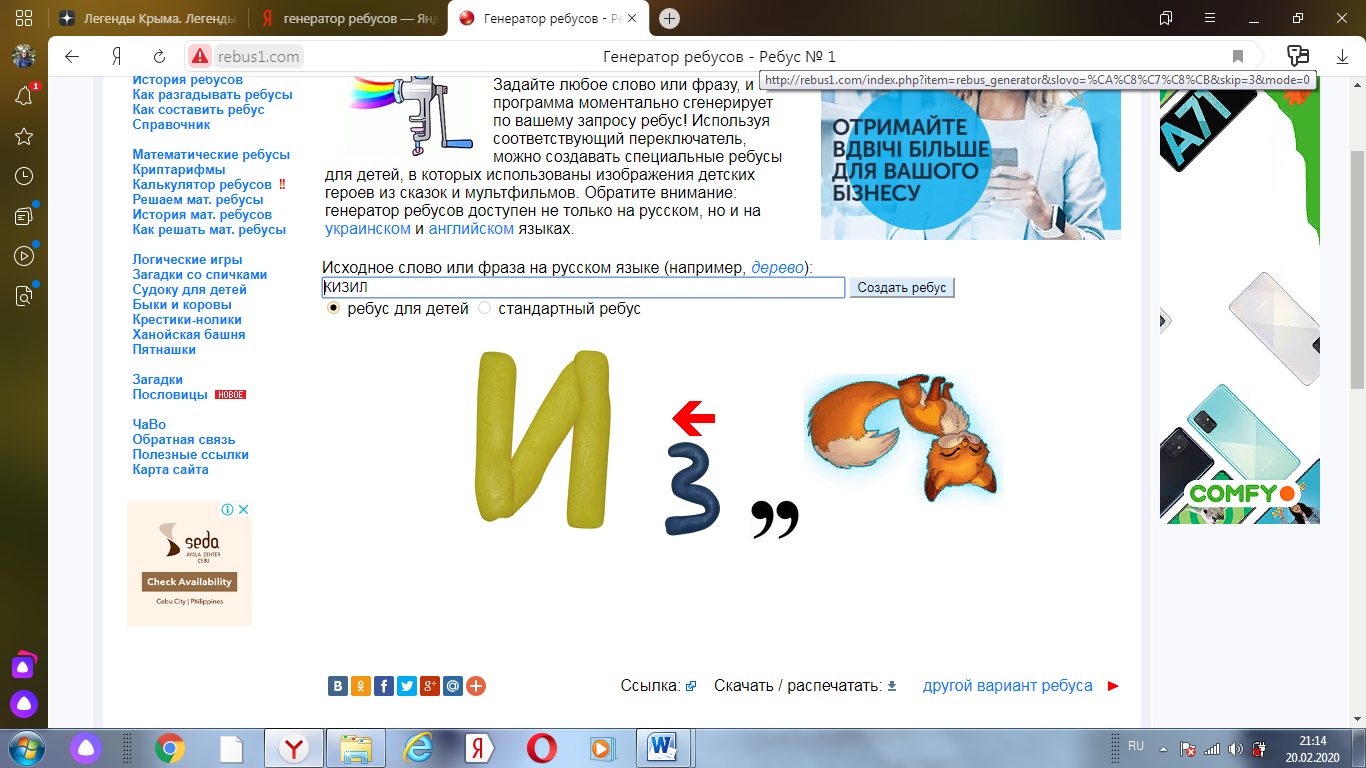 Слайд 9 Кизил – шайтанова ягодаЭта легенда гласит: когда Аллах сотворил мир, люди и животные кинулись распределять между собой растения. Пришел и хитрый Шайтан. "Ну, а ты чего хочешь?" – спросил у него Аллах. Тот хитро прищурился и сказал: "Отдай мне кизил". "Забирай", – сказал ему Аллах, и Шайтан аж подпрыгнул от радости: он видел, что кизил зацвел раньше всех других деревьев и кустарников, а значит, и урожай даст прежде других. А первые ягоды – самые дорогие, повезет их Шайтан на базар, продаст и много денег выручит. Но просчитался хитрец. Лето прошло, а кизил, хоть и покраснел, все равно оставался твердым и терпким. Плюнул Шайтан от злости и сказал людям: "Берите его себе, мне он не нужен". Осенью люди пошли в горы и, собирая почти черные, очень сладкие ягоды, смеялись над Шайтаном: надо же, как он просчитался! Разозлился Шайтан и решил отомстить людям. На следующий год он сделал так, что кизила уродилось вдвое больше положенного. Но солнце, истратив на него все свое тепло, истощилось, и вслед за осенью наступила суровая зима с сильными морозами и холодными ветрами. С тех пор в Крыму существует примета: большой урожай кизила – к лютой зиме.Слайд 10 2 варианта легенд об Аю-Даге1.2.Существует еще одна легенда, которая повествует, что давным-давно громадный медведь долго бродил по горам и лесам, сокрушая все на своем пути. Страшные раны — глубокие долины, рытвины и овраги на земле — оставлял он после себя. Под тяжестью медведя-великана ползла земля по склонам гор, обнажая голые скалы, рушились и перемещались к морю целые вершины. Но вот медведь достиг красивой, цветущей Партенитской долины. Она ему очень понравилась, и он решил остаться здесь навсегда. Утомленный долгими странствиями, медведь наклонился к морю, чтобы напиться воды. Пил долго и жадно, да так по велению морского бога и застыл, окаменев и превратившись в огромную гору.Слайд 11 СКАЗКА О ЛИСЕ И БЕШ-САЛКЫМ-БЕЕЖил некогда в одной стране молодой и очень бедный чабан. Ничего у него не было кроме сакли, да и та - ветхая и уже совсем развалилась. Решил чабан хоть немного украсить свою саклю и посадил у двери куст вьющегося винограда. Корда прошло три года, выросла на кусте большая гроздь и стала наливаться сладким соком. Обрадовался чабан тому, что будет он есть свой собственный виноград, изо дня в день любовался крупной гроздью и ожидал с нетерпением, когда она поспеет. Каково же было его горе, когда в одно утро вышел он к своему винограду и увидел, что от долгожданных ягод не осталось и следа. Кто-то уже успел насладиться ими.На следующий год выросло на кусте уже три грозди, и опять кто-то похитил их, как только начали они созревать. Так каждый год прибавлялось на виноградной лозе по одной грозди и каждый год кто-то чужой лакомился ими.На пятый год, когда народилось на кусте пять гроздей, и стали они наливаться сладостью, решил чабан подстеречь вора и отвадить его так, чтобы уже не захотелось ему вкусных ягод. Каждую ночь ложился он в траве за саклей и зорко караулил свое сокровище.Однажды лежал он так спрятавшись и увидел, что к кусту тихонько подкрадывается лиса. Как только хитрый зверь встал на задние лапы и потянулся к винограду, чабан выскочил из засады, схватил лису за хвост и стал колотить ее чем попало.Каково же было его удивление, когда лис заговорил человеческим голосом и стал умолять о пощаде.- Не убивай меня, добрый чабан-ахай! Пощади меня, прошу тебя! Я тебе отплачу за это таким добром, какое тебе и не снилось никогда. Проси у меня, чего хочешь.Чабан перестал бить лису и сказал:- Ладно, Тильки-ахай, я дарую тебе жизнь, но только с одним условием: сосватай мне дочь нашего падишаха. Не выполнишь этого - тогда не попадайся мне в руки: из твоей шкуры сделаю я себе куртку, а череп твой выставлю здесь у винограда, чтобы стало неповадно впредь таким ворам, как ты!- Немного же ты просишь у меня, - сказал лис. - Сделаю я то, что ты хочешь, но обещай и ты, что за это позволишь мне лакомиться каждый год твоим виноградом.Чабан согласился и отпустил лиса. А обрадованный Тильки тотчас же поскакал прямо к великому падишаху и приказал доложить о своем приходе. Телохранители падишаха, немало удивившись невиданному посетителю, спросили его, чего он хочет.Лис поднялся на задние лапы и заявил повелительным голосом:- Я пришел от могущественного Беш-Салкым-бея сватать падишахову дочку!Когда падишаху доложили о прибытии высокого гостя, он немедленно приказал впустить его. Тильки-ахай поклонился властителю и обратился к нему с такой речью:- Всемилостивейший шах, царь царей! Меня прислал к тебе могущественнейший Беш-Салкым-бей просить, чтобы ты отдал ему в жены свою красавицу дочь. Нет границ землям бея и несметны его богатства. Одних только верблюдов имеет он сорок тысяч, одних только ослов имеет он пятьдесят тысяч, одних только коней имеет он шестьдесят тысяч, одних только коз имеет он семьдесят тысяч. Каждый год давит он сто тысяч ведер вина. А золота его и драгоценных камней и сосчитать невозможно. Нет, царь царей, не перечислить мне всех сокровищ, которыми владеет Беш-Салкым-бей!Выслушал внимательно падишах Тильки-ахая имолвил ему так:- Хорошо, дорогой сват, я согласен отдать свою дочь за этого вельможу, но я хочу, чтобы был он достоин имени храброго джигита. Скажи бею, что как только он доставит мне все семь голов прожорливого Аждаги, который так измучил мою страну, в тот же день дочь моя станет его женой.- Воля падишаха священна, - сказал лис. - Дай нам сроку три дня, и ты увидишь все семь голов Аждаги у своих царственных ног!Сказав так, Тильки-ахай почтительно попрощался с падишахом и направился домой.На пути домой пришлось мудрому лису бежать по лесу, и напали на него охотники с собаками. Спасаясь от погони, попал Тильки в страшную чащу и увидел там в камнях пещеру. Чтобы найти себе убежище, Тильки тотчас же нырнул туда и пробрался в какое-то огромное подземелье. Но не успел он пошевельнуть хвостом, как душа у него ушла в самые пятки - в пещере лежало огромное чудовище ужасного вида с семью головами, в пастях которых могло поместиться по сорок барашков. Это был Аждага - страшный властелин подземного мира, гроза земных царей. Еще больше перепугался Тильки, когда увидел, что Аждага смотрит на него с жадностью всеми своими свирепыми глазами, сверкающими огнем на семи его головах.- Вот и на сегодня судьба послала мне чем утолить голод, - прорычало и просвистало из семи пастей чудовища.С этими словами Аждага обвил бедного лиса своим хвостом и притянул к себе. Тильки-ахай призвал на помощь всю свою хитрость и, еле переводя дух, обратился к чудовищу:- О, грозный падишах подземелий, непобедимый властитель недр! Знаешь ли ты, в какой опасности находится сейчас твоя жизнь?! Ослабь на минуту свои объятия, и я расскажу тебе все. Я прибежал сюда, чтобы спасти тебя!Аждага разжал свои кольца, и Тильки продолжал:- Твой дворец окружен сейчас несметным войском хана, который хочет водрузить твои благочестивые головы на шесты перед своей резиденцией, а из шкуры твоей собирается сделать себе палатку. Спасайся, Аждага, чтобы не погибнуть бесславной смертью!Услышав такие слова, чудовище так испугалось, что задрожало всем своим скользким телом и принялось умолять лиса спрятать его от опасности. Тильки быстро оглядел пещеру, увидел огромную печь, в которой Аждага поджаривал свои жертвы, и шепнул чудовищу:- Скорей, скорей полезай в печку, никто не сумеет найти тебя там!Чудовище поспешило последовать совету лиса. А хитрый лис, как только увидел, что Аждага свернулся кольцами в печи, быстро собрала с пола пещеры солому и хворост и поджег их у самой печки. Дым повалил внутрь густыми клубами, и Аждага задохнулся, не успев выползти наружу.Убедившись наверняка, что чудовище издохло, Тильки-ахай тотчас же пустился в путь, чтобы рассказать обо всем чабану. По дороге останавливал он караваны и приказывал купцам распространять молву о неисчислимых богатствах Беш-Салкым-бея. Напутствовав так многое множество купцов и прохожих, Тильки предстал, наконец, перед чабаном и оповестил его:- Милостивый мой благодетель! Поручение свое я выполнил. Падишах отдает свою дочь тебе в жены, но прежде ты должен принести в подарок семь голов и шкуру подземного Аждаги!- Но ведь я не в состоянии выполнить этот невероятный подвиг! - воскликнул чабан.- Не смущайся, - возразил лис, - я и для этого принял все меры. Я помогу тебе победить Аждагу, но только в том случае, если ты дашь клятву, что после моей смерти ты не выбросишь мое тело на съедение шакалам.- Клянусь тебе, Тильки, бородой Мухаммеда, что когда наступит твой смертный час, я положу твое тело в золотую колыбель и подвешу ее в своем серале в знак нашей дружбы и великих твоих заслуг!- Ну хорошо, - сказал лис, - на тебе эти червонцы и найми скорей сорок верблюдов, потом захвати с собой топор и пойдем в подземное царство!Чабан тотчас же снарядил караван, взял все необходимое и последовал за Тильки в пещеру чудовища. В обширных подземельях Аждаги нашли они несметные сокровища. Сорок верблюдов пришлось нагрузить драгоценностями, а взяли чабан и лис только маленькую горсточку из этих богатств.- А не погубит ли нас проклятый Аждага? - спросил чабан у Тильки.В ответ на это лис подвел спутника к отверстию печи, и тот увидел огромную тушу отвратительного чудовища со страшными полуобгоревшими головами.- Полезай, Беш-Салкым, в печку, не бойся, проклятая его душа уже покинула это мерзостное тело. Руби ему головы и снимай шкуру, да торопись, потому что твой тесть уже ждет тебя. Скажешь падишаху, что ты и есть Беш-Салкым-бей и что это ты избавил его от окаянного чудовища.Чабан сделал все так, как научил его хитроумный Тильки. Подвиг Беш-Салкым-бея так понравился падишаху, что он принял его с великими почестями и наградами. Семь голов Аждаги тотчас же были водружены на шесты, а из шкуры чудовища сделана палатка. Потом падишах созвал весь свой народ и, указав на смелого джигита, объявил его своим зятем и наследником. Сорок дней и сорок ночей длился пир, и неисчислимы были милости падишаха. А бедный, никому не известный чабан стал приближенным могущественного повелителя, начальником над всеми визирями, знаменитым беем Беш-Салкымом.Прошел год. Ставши знатным вельможей, забыл Беш-Салкым обо всем том добре, которое сделал ему Тильки-ахай, мудрый лис. И Тильки решил испытать- выполнит ли клятву зять падишаха. Вот пробрался он однажды в столицу, лег у самого дворца Беш-Салкым-бея и притворился мертвым. Увидев издохшую лису перед окнами дворца, слуги сразу донесли о том своему повелителю.- Возьмите эту гадость и выбросьте ее на свалку!- сказал Беш-Салкым-бей.Прислуга так и сделала. Но хитрый лис на следующее утро снова лег у ворот бая.- Немедленно уберите прочь! - закричал в гневе Беш-Салкым. - Выбросьте эту падаль шакалам, чтобы не пачкала землю перед моими воротами.Снова лис был выброшен в яму и снова на утро появился перед дворцом, притворившись мертвым.На этот раз Беш-Салкым-бей разгневанный выбежал из дворца и сильным толчком ноги отбросил Тильки в сторону.- Сейчас же закопайте эту дрянь в яму! - закричал он на перепуганных слуг. - Чтобы не слышал я больше ее мерзкой вони. Иначе я вас самих велю зарыть в землю живьем.Но каково же было удивление Беш-Салкыма, когда после этих слов лис ожил и, поднявшись на задние лапы, заговорил:- Разве ты не узнал, чабан-ахай, меня, твоего благодетеля? Разве забыл ты клятву, которую дал тому, кто возвел тебя на такую недосягаемую высоту? Помнишь ли, как обещал ты мне, Беш-Салкым-бей, положить меня после смерти в золотую колыбель и подвесить ее в своем дворце в знак вечной благодарности? Такова-то цена твоей благодарности, жирный вельможа! Так возвратись же, неблагодарный, к своему прежнему состоянию!И не успел Беш-Салкым-бей опомниться, как Тильки исчез, а роскошный дворец на глазах изумленного чабана превратился в ветхую саклю с полузасохшей лозой над дверью.- Сходство с какими всемирно известными сказками здесь есть?- Чему учит эта сказка?- Как был наказан чабан за свою неблагодарность?- Ребята, вы подготовили рисунки по мотивам крымских легенд. Продемонстрируйте рисунки и расскажите, эпизод из какой легенды вы изобразили.Итог беседы.Мы смогли разобрать всего несколько легенд. Но их много создано народом. Советую вам прочесть книгу " Легенды Крыма". Эта книга есть в нашей библиотеке.Скажите, почему люди создают легенды и мифы? Каких героев люди наделяют силой, смелостью? Как люди в легендах относятся к злым героям?Кто из героев легенд вам показался наиболее симпатичным? Почему мы и сейчас читаем с удовольствием сказки, былины, легенды и мифы? Чему учат они нас?Крымские легенды – это прежде всего поэтические произведения, и историческое содержание в них передаётся в сугубо преображенном виде. В них воспевают мужество и бесстрашие народа. Легенды внушают веру в неизбежное торжество добра над злом. В победу высоких принципов человеколюбия над бесчеловечностью, стяжательством и эгоизмом. Поэтому Крымские легенды также нравоучительны. Они различны по своему происхождению, манере изложения, но очень интересны и поучительны. Вы в этом убедитесь, если прочтёте, хотя бы несколько. Легенды позволят вам лучше познакомиться с многочисленными памятниками материальной, духовной культуры, историей и природой Крыма, а в Интернете, в различных альбомах, путеводителях и в другой литературе вы сможете найти фотографии примечательных мест, о которых рассказывают легенды. Использованная литератураЛегенды и сказания Крыма / Сост. Ю. Ситько ; худ. Е. Якобсон. – Севастополь : Библекс, 2008. – 192 с.Легенда о Мисхоре «Русалка и фонтан Арзы» https://www.liveinternet.ru/users/ninapr/post196033686/ Легенды Крыма : сборник. – Симферополь : Бизнес-Информ, 1994. – 320 с.Легенды Крыма / Сост. Г. Таран. – Симферополь : Издательство «Крым», 1967. – 272 с.Легенды Крыма / Сост. Г. Таран. – Симферополь : Издательство «Таврия», 1973. – 192 с.Сказки и легенды татар Крыма : фольклорный сборник. – М. : Издательство «Новости», 1992. – 352 с.